9203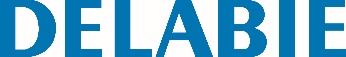 Combinatie nooddouche en oogspoelerReferentie: 9203 Beschrijving voor lastenboekCombinatie nooddouche en oogspoeler op zuil met manuele of voetbediening, omvat: Standaard vorstvrij mechanisme. Waskom Ø 250 mm in RVS 304 groen gelakt. De sproeikoppen van de oogspoeler zijn voorzien van beschermdopjes in schokvrij ABS groen die automatisch worden verwijderd door de druk van het water. Debiet 20 l/min bij 3 bar, perlators met dubbele rvs filter. Ronde hoofddouche Ø 250 mm in schokvrij ABS groen. Debiet 70 l/min bij 1 dynamische bar (120 l/min bij 3 dynamische bar). Wateraansluiting F1". Gegalvaniseerde leidingen afgewerkt in geëpoxeerd grijs. Het driehoekig handvat is in groen gelakt messing. Het handplaatje en de pedaal zijn vervaardigd uit groen gelakt gegalvaniseerd staal. Bevestiging op de vloer met plaat in messing (schroeven niet voorzien). Pictogrammen voor "nooddouche" en "oogspoeler" zijn voorzien. Werking: Snelle opening/sluiting met kraan 1/4 slag in vernikkeld messing. Gezamenlijke douche en oogspoeler: Zal in werking treden na het trekken aan de driehoekige greep. De douche stopt niet bij het loslaten van de driehoek. Duw de greep terug op haar plaats om de kraan te sluiten. Enkel oogspoeler: Zal in werking treden door op de pedaal of het handplaatje te duwen. De oogspoeler stopt niet bij het loslaten van de bediening. Trek aan het handplaatje en duw de pedaal terug omhoog om de kraan te sluiten. 10 jaar garantie. De sluiting gebeurt niet automatisch wat toelaat aan de gebruiker de 2 handen vrij te hebben (om de 